Муниципальное бюджетное дошкольное образовательное учреждение города Магадана    «Детский сад комбинированного вида №15»                                                                                     УТВЕРЖДАЮ                                                                                Заведующий МБДОУ №15                                                                                         О.П. Самойленко________                                                                                     Приказ №28/2 от 01.07.2021 г. Положениео службе медиации в муниципальном бюджетном дошкольном образовательном учреждении города Магадана «Детский сад комбинированного вида №15»Согласовано с общим родительским собраниемМБДОУ «Детский сад комбинированного вида №15»Протокол №3 от 28.05.2021 г.Согласовано с общим собранием трудового коллективаМБДОУ «Детский сад комбинированного вида №15»Протокол №4 от 31.05.2021 г.1.Общие положения. Настоящее положение разработано в соответствии с нормативно-правовыми документами, обеспечивающими деятельность службы медиации: Конвенцией ООН о правах ребенка;Конституцией РФ;Федеральным законом от 29.12.2012 № 273-ФЗ «Об образовании в Российской Федерации»;Федеральным законом №193-ФЗ "Об альтернативной процедуре урегулирования споров с участием посредника (процедуре медиации)" от 27.07.2010г.; Кодексом медиаторов России (от 28.04.2012 г., Протокол №3 Президиума НП «Национальная организация медиаторов); Профессиональным стандартом «Специалист в области медиации (медиатор) от 15.12.2014 № 1041н; Распоряжением «Об утверждении Концепции развития системы профилактики безнадзорности и правонарушений несовершеннолетних на период до 2025 года и плана мероприятий на 2021-2025 годы по её реализации (с изменениями на 18.03.2021 г.); Письмом Министерства просвещения РФ «О направлении методических рекомендаций по развитию сети служб медиации (примирения) в образовательных организациях и в организациях для детей-сирот и детей, оставшихся без попечения родителей» от 28.04.2020 г. № ДГ – 375/07; Служба медиации является структурным подразделением Муниципального бюджетного дошкольного образовательного учреждения города Магадана «Детский сад комбинированного вида №15» (далее по тексту «Организация»), которое объединяет воспитанников, педагогов и других участников образовательного процесса, заинтересованных в разрешении конфликтов и развитии практики восстановительной медиации в Организации. Служба медиации является альтернативой другим способам реагирования на споры, конфликты, противоправное поведение или правонарушения несовершеннолетних. Результаты работы службы медиации и достигнутое соглашение конфликтующих сторон должны учитываться в случае вынесения административного решения по конфликту или правонарушению. Служба медиации является приоритетным способом реагирования, то есть сторонам конфликта предлагается в первую очередь обратиться в службу медиации Организации, а при их отказе или невозможности решить конфликт путем переговоров и медиации Организация может применить другие способы решения конфликта и/или меры воздействия.Допускается создание службы медиации из педагогов и/или специалистов Организации, администрации. В работе службы могут участвовать специалисты социальной и психологической службы (организации), работающей во взаимодействии с Организацией, где создана дошкольная служба медиации. 2. Цели и задачи службы Целью службы медиации является: Оперативное реагирование на конфликты внутри Организации между участниками образовательного процесса на основе сотрудничества и коммуникации (восстановительной медиации) для создания благоприятных, гуманных и безопасных условий (среды), для полноценного развития и социализации детей, в том числе детей, оказавшихся в трудной жизненной ситуации, находящихся в социально опасном положении или неблагополучных семьях . Задачами службы медиации являются создание с помощью медиации и восстановительного подхода системы защиты, помощи, обеспечения и гарантий прав и интересов детей;проведение медиативных программ (восстановительных медиаций, кругов сообщества, дошкольных и семейных конференций и т.д.) для участников конфликтов внутри организации, результатом которых является как преодоление враждебности между сторонами, так и участие самих сторон в конструктивном разрешении ситуации;ведение мониторинга и сбор статистики по поступившим запросам и проведенным медиациям.3. Принципы деятельности службы медиации Деятельность службы медиации основана на следующих принципах: Принцип добровольности, предполагающий как добровольное участие родителей (законных представителей) дошкольников в организации работы службы, так и обязательное согласие сторон, вовлеченных в конфликт, на участие в медиативной программе.Принцип конфиденциальности, предполагающий обязательство службы медиации не разглашать полученные в ходе программ сведения. Исключение составляет информация о готовящемся преступлении, а также договор (по согласованию с участниками встречи и подписанный ими).Принцип нейтральности, запрещающий службе медиации принимать сторону одного из участников конфликта. Нейтральность предполагает, что служба медиации не выясняет вопрос о виновности или невиновности той или иной стороны, а является независимым посредником, помогающим сторонам самостоятельно найти решение.4.  Порядок формирования службы медиации В состав службы медиации могут входить педагоги, администрация Организации, прошедшие обучение проведению медиативных программ (в модели восстановительной медиации); Руководителем (куратором) службы медиации может быть заместитель заведующего по воспитательно-методической работе  в соответствии с приказом заведующего Организации или заведующий, при наличии базового психологического образования.Служба медиации не может быть подчинена и подотчетна администрации. 5. Порядок работы службы медиации Служба медиации может получать информацию о случаях конфликтного или криминального характера от педагогов, администрации Организации, родителей (законных представителей) воспитанников, членов службы. Служба медиации принимает решение о возможности или невозможности медиативной программы в каждом конкретном случае самостоятельно. Программы добровольны и бесплатны. При необходимости о принятом решении информируется заведующий Организации. Медиативная программа начинается в случае согласия конфликтующих сторон на участие в данной программе. Потерпевший и обидчик (зачинщик) имеют право отказаться от процедуры. В сложных ситуациях (как правило, если в ситуации есть материальный ущерб, а также в случае криминальной ситуации) куратор службы медиации принимает участие в проводимой программе. Сроки проведения процедуры медиации определяются соглашением о проведении процедуры медиации. При этом медиатор и стороны должны принимать все возможные меры для того, чтобы указанная процедура была прекращена в срок не более чем в течение 60 дней. При этом срок проведения процедуры медиации не должен превышать 180 дней, за исключением срока проведения процедуры медиации после передачи спора на рассмотрение суда или третейского суда, не превышающего 60 дней.   В случае если в ходе медиативной программы конфликтующие стороны пришли к соглашению, достигнутые результаты могут фиксироваться в письменном договоре или устном соглашении.Процедура медиации прекращается в связи со следующими обстоятельствами:заключение сторонами медиативного соглашения - со дня подписания такого соглашения;заключение соглашения сторон о прекращении процедуры медиации без достижения согласия по имеющимся разногласиям- со дня подписания такого соглашения;заявления медиатора в Письменной форме, направленное сторонам после консультаций с ними по поводу прекращения процедуры медиации ввиду нецелесообразности ее дальнейшего проведения, - в день направления данного заявления.При необходимости служба медиации передает копию договора администрации Организации.Служба медиации помогает определить способ выполнения обязательств, взятых на себя сторонами в договоре, но не несет ответственность за их выполнение. При возникновении проблем в выполнении обязательств, служба медиации может проводить дополнительные встречи сторон и помочь сторонам осознать причины трудностей и пути их преодоления, что должно быть оговорено в письменном или устном соглашении. Деятельность службы медиации фиксируется в журналах и отчетах, которые являются внутренними документами службы; Куратор службы обеспечивает мониторинг проведенных программ, проведение супервизий (процесс обсуждения терапевтом своих размышлений или затруднений при работе с клиентами и получения обратной связи по работе с клиентами от более опытного коллеги или наставника, супервизора) с медиаторами на соответствие их деятельности принципам восстановительной медиации. Медиация (и другие восстановительные практики) не является психологической процедурой, и потому не требует обязательного согласия со стороны родителей. Однако куратор старается по возможности информировать и привлекать родителей в медиацию (а по указанным в пунктах 5.3 и 5.4 категориям дел участие родителей или согласие на проведение медиации в их отсутствие является обязательным). 6. Организация деятельности службы медиации Службе медиации по согласованию с администрацией Организации предоставляется помещение для сборов и проведения медиативных программ, а также возможность использовать иные ресурсы Организации - такие, как оборудование, оргтехника, канцелярские принадлежности, средства информации и другие. Администрация Организации оказывает службе медиации содействие в распространении информации о деятельности службы среди работников Организации и родителей воспитанников.Служба медиации имеет право пользоваться услугами педагогов Организации.В случае если стороны согласились на медиативную встречу, то административные действия в отношении данных участников конфликта приостанавливаются. Решение о необходимости возобновления административных действий принимается после получения информации о результатах работы службы медиации и достигнутых договоренностях сторон. Не реже, чем один раз в квартал проводятся совещания между администрацией и службой медиации по улучшению работы службы и ее взаимодействия с педагогами с целью предоставления возможности участия в медиативных встречах большему числу желающих. В случае если медиативная программа проводилась по факту, по которому возбуждено уголовное дело, администрация Организации,  может ходатайствовать о приобщении к материалам дела медиативного договора, а также иных документов в качестве материалов, характеризующих личность обвиняемого, подтверждающих добровольное возмещение имущественного ущерба и иные действия, направленные на заглаживание вреда, причиненного потерпевшему. Служба медиации может вносить на рассмотрение администрации предложения по снижению конфликтности в Организации. Заключительные положенияНастоящее положение вступает в силу с момента утверждения приказом заведующего Организации.Любой участник образовательных отношений вправе направить руководителю Службы медиации свои предложения о внесении изменений в настоящее Положение.Проект о внесении изменений в настоящее Положение выносится на обсуждение членов Службы медиации. Решение о внесении изменений утверждается приказом заведующего Организации.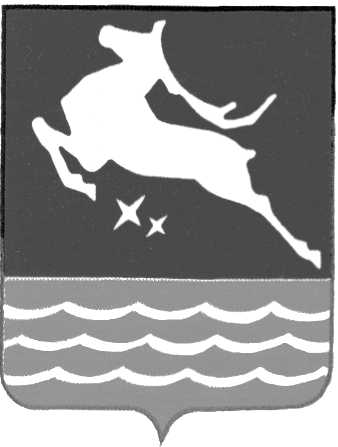 